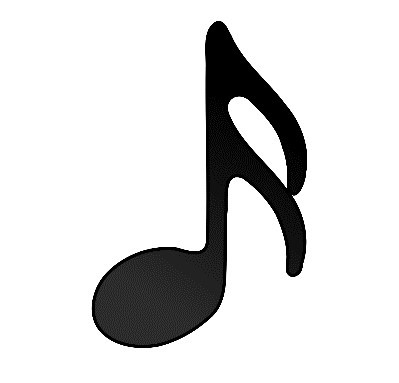 sixteenth note      beat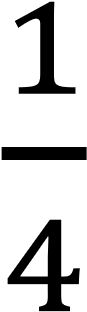 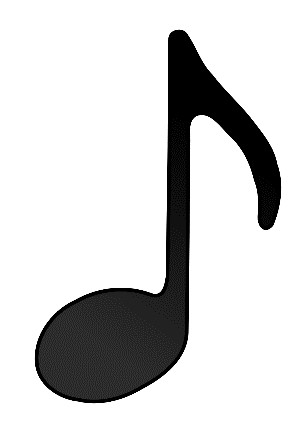 eighth note   beat 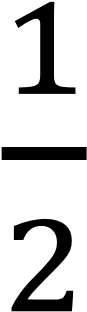 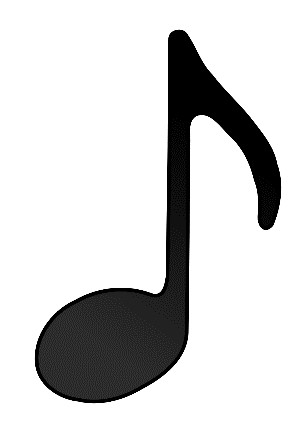 dotted eighth note   beat 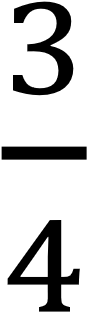 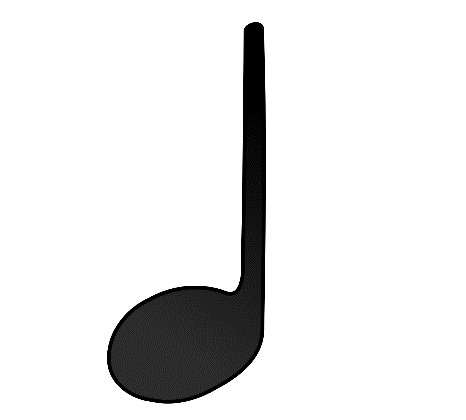 quarter note     1 beat 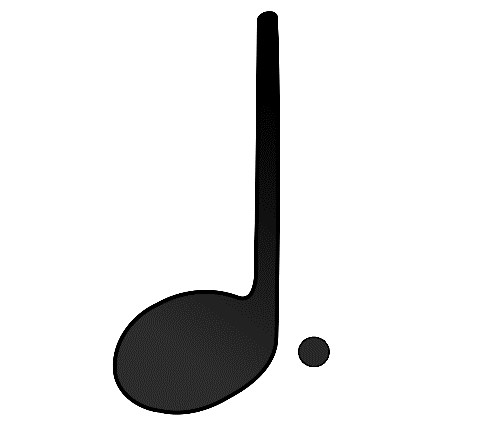 dotted quarter note    1  beats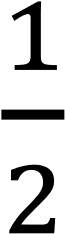 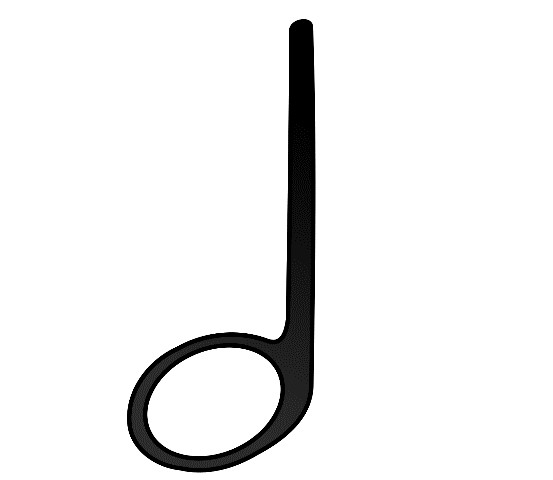 half note    2 beats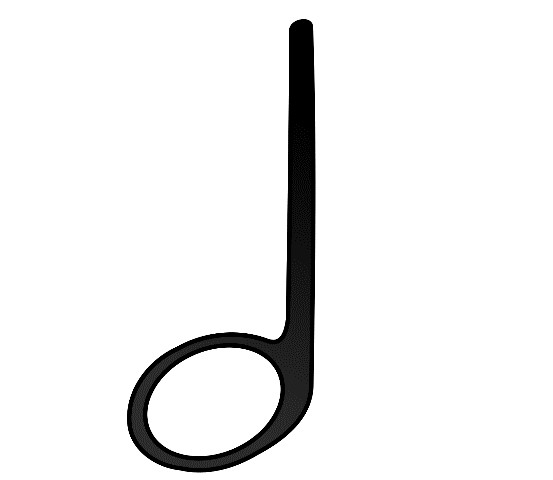 dotted half note    3 beats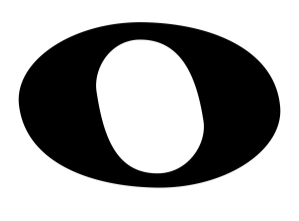 whole note    4 beats 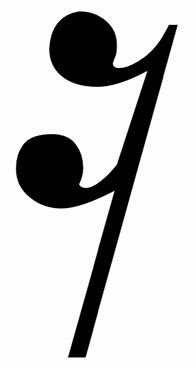 sixteenth rest   beat 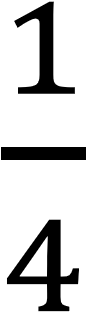 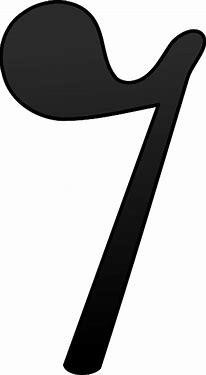 eighth rest   beat 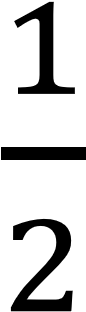 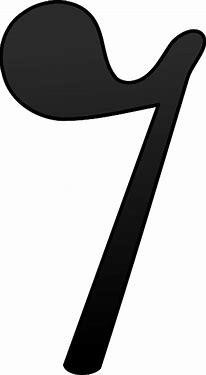 dotted eighth rest   beat 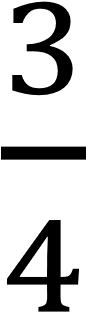 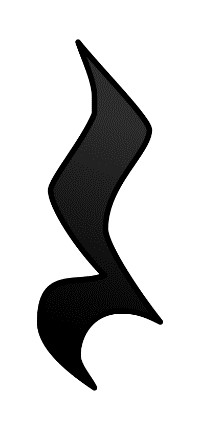 quarter rest    1 beat 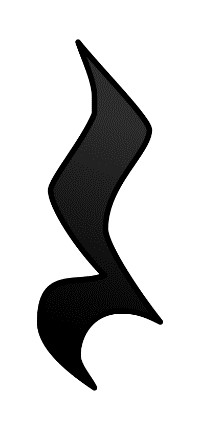 dotted quarter rest 1 beats 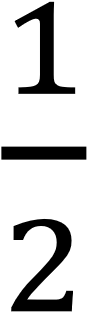 Looks like a hat.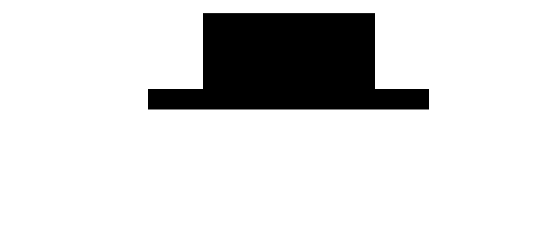 half rest   2 beats 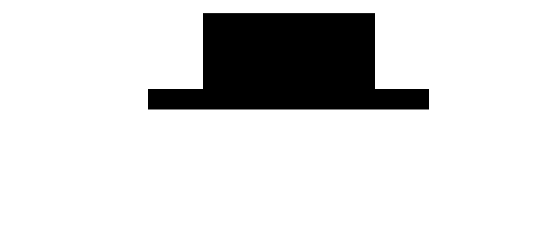 dotted half rest   3 beats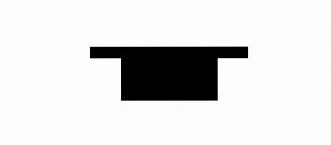 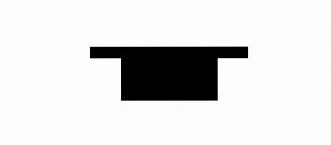       whole rest 4 beats (or rest for an entire measure)